      Żołędowo, 29.12. 2021 r.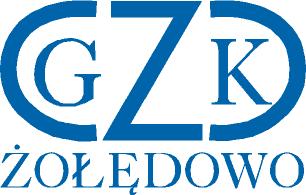 GZK.271.23.2021				ZAWIADOMIENIE O WYBORZE NAJKORZYSTNIEJSZEJ OFERTY – część A i BDotyczy: postępowania o udzielenie zamówienia na:  Dostawa kruszywa na rok 2022Działając na podstawie art. 253 ust. 1 Prawa zamówień publicznych (t.j. Dz. U. z 2021 r., poz. 1129) Zamawiający informuje, że w ww. postępowaniu dokonał wyboru najkorzystniejszej oferty złożonej przez Wykonawcę:Część A:ProjBud Drogownictwo Sp. z o.o.ul. Jagiellońska 1, 85-067 BydgoszczJarosław JasińskiCena: 140.220,00 zł Termin dostawy: 7 dniUzasadnienie wyboruWykonawca złożył ofertę niepodlegającą odrzuceniu, która uzyskała najwyższą liczbę punktów ( 100 ) w ramach kryterium oceny ofert. Oferta ww. Wykonawcy spełnia wymagania Zamawiającego określone w Specyfikacji Warunków Zamówienia, a Wykonawca spełnia warunki udziału w postępowaniu i nie podlega wykluczeniu.Część B:ProjBud Drogownictwo Sp. z o.o.ul. Jagiellońska 1, 85-067 BydgoszczJarosław JasińskiCena: 206.640,00 zł Termin dostawy: 7 dniUzasadnienie wyboruWykonawca złożył ofertę niepodlegającą odrzuceniu, która uzyskała najwyższą liczbę punktów ( 100 ) w ramach kryterium oceny ofert. Oferta ww. Wykonawcy spełnia wymagania Zamawiającego określone w Specyfikacji Warunków Zamówienia, a Wykonawca spełnia warunki udziału w postępowaniu i nie podlega wykluczeniu.W prowadzonym postępowaniu złożono następujące oferty:Streszczenie oceny i porównania złożonych ofert (liczba punktów w kryterium cena oraz termin gwarancji:Część ACzęść B	Dyrektor	Leszek DziamskiLP.OFERTACZĘŚĆ AWartość łącznie za całość bruttoCZĘŚĆ BWartość łącznie za całość brutto1.Roboty Drogowo-BudowlaneJacek KarpińskiUl. Norwida 9/7, 77-400 Złotów151.290,00 zł265.680,00 zł2.AGROFARM Andrzej Nowak Frydrychowo 2, 89-410 Więcborg436.650,00 zł------------------3.ProjBud Drogownictwo Sp. z o.o.ul. Jagiellońska 1, 85-067 Bydgoszcz140.220,00 zł206.640,00 zł4.TRANSPORT-HANDEL-USŁUGIKrzysztof Wasielewski w spadkuCzołpin 12, 88-210 Dobre221.400,00 zł295.200,00 złLP.OFERTAKryterium cenaKryterium termin dostawyRazem1.Roboty Drogowo-BudowlaneJacek KarpińskiUl. Norwida 9/7, 77-400 Złotów55,804095,802.AGROFARM Andrzej Nowak Frydrychowo 2, 89-410 Więcborg19,202039,203.ProjBud Drogownictwo Sp. z o.o.ul. Jagiellońska 1, 85-067 Bydgoszcz60401004.TRANSPORT-HANDEL-USŁUGIKrzysztof Wasielewski w spadkuCzołpin 12, 88-210 Dobre37,804077,80LP.OFERTAKryterium cenaKryterium termin dostawyRazem1.Roboty Drogowo-BudowlaneJacek KarpińskiUl. Norwida 9/7, 77-400 Złotów46,804086,802.AGROFARM Andrzej Nowak Frydrychowo 2, 89-410 Więcborg…………………………………………………………………………………………..…………………………………………………………………………………………..…………………………………………………………………………………………..3.ProjBud Drogownictwo Sp. z o.o.ul. Jagiellońska 1, 85-067 Bydgoszcz60401004.TRANSPORT-HANDEL-USŁUGIKrzysztof Wasielewski w spadkuCzołpin 12, 88-210 Dobre42,004082,00